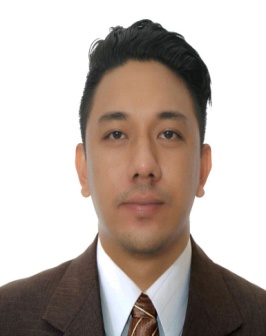 Ramon Ramon.139150@2freemail.com ObjectiveSeeking a rewarding career in a quality environment where my knowledge and experience can be shared and enriched through a right opportunity in order to excel myself as a good professional.Work ExperienceSTI College San FernandoOct 2014 to May 25, 2016San Fernando Pampanga, PhilippinesMarketing Officer/ frontline admission officerProviding informationGiving advises and guidance to help students to make the right choices about their education or course they will take in the futureDealing with a large number of studentsDealing with school principals, guidance counselors and teachersDealing with different types of students and parentsWorking on fieldResponsible in advertisement and sponsorshipAlso serve as receptionistGreeting visitorsAnswering phone calls, inquiries and concernsDoing competitors survey, presentation and target marketEats and Spirits RestaurantMay 2016 to Nov 2016Dining Staff                  Greet Costumers                  Take orders                  Serve food                  Maintain Cleanliness                 Assist costumers with concernsSinukwan Training Center for the ArtJanuary 2010 to PresentStaffOrganizes and assisting in every events, performance and showcasing of talents through dancesAssesses and evaluates performancesUniversity of Assumption					January 2012 to 2015University of AssumptionSan Fernando, Pampanga, PhilippinesTrainer & ChoreographerTraining potential dancers and members to condition their body to develop their Skills, Flexibility and ShowmanshipChoreograph dances in the upcoming performances.SkillsComputer literate, enthusiastic, quick to learn with good interpersonal and organizational skills and have a high sense of responsibilityEducationTertiarySystems Plus College Foundation						Bachelor of Science in Secondary Education Major in MAPEHBalibago, Angeles City, Philippines 2013-2014				Holy Angel UniversitySto. Rosario, Angeles City, PhilippinesBachelor of Science in Secondary Education Major in MAPEH2009-2013High School				Franciso G. Nepomuceno Memorial High SchoolCiti Center Pandan, Angeles City, Philippines2005-2009Seminars and Participations:February 12, 2011		Seminar on Writing Learning ObjectivesFebruary 5-6, 2010		International Dance Exchange (NCCA)				Sining Makipamuhay“Dialogue and Culture Exchange among Contemporary Artist and Indigenous Communities”Sept 19 to 24, 2015            Career adviser seminar for senior high school			Personal Information Date of Birth	:	December 21, 1992Civil Status	:	SingleSex		:	MaleHeight    	:           5’7 ftLanguages  	:           English, Pampango, TagalogSkills		:	Driving, Dancing, Choreographing and Organizing Skills                                 	Marketing skillsVisa Status	:	Tourist Visa